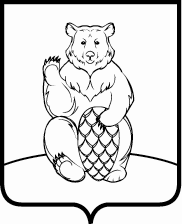 СОВЕТ ДЕПУТАТОВПОСЕЛЕНИЯ МИХАЙЛОВО-ЯРЦЕВСКОЕ В ГОРОДЕ МОСКВЕР Е Ш Е Н И Е15 августа 2019г.                                                                                                     №9/7О внесении изменений и дополнений в решение Совета депутатов поселения Михайлово-Ярцевское в городе Москве от 21.10.2014 №6/4 «Об утверждении Положения об оказании адресной социальной помощи и порядке денежных выплат к памятным датам гражданам, проживающим на территории поселения Михайлово-Ярцевское Троицкого административного округа, за счет средств бюджета поселения Михайлово-Ярцевское в городе Москве»    	 В соответствии с Федеральным законом от 06.10.2003 №131- ФЗ «Об общих принципах организации местного самоуправления в Российской федерации», Законом города Москвы от 06.11.2002 №56 «Об организации местного самоуправления в городе Москве», Уставом поселения Михайлово-Ярцевское в городе Москве,Совет депутатов поселения Михайлово-ЯрцевскоеРЕШИЛ:Внести изменения и дополнения в решение Совета депутатов поселения Михайлово-Ярцевское в городе Москве от 21.10.2014 №6/4 «Об утверждении Положения об оказании адресной социальной помощи и порядке денежных выплат к памятным датам гражданам, проживающим на территории поселения Михайлово-Ярцевское Троицкого административного округа, за счет средств бюджета поселения Михайлово-Ярцевское в городе Москве» (в редакции решений от 17.09.2015 №5/10, от 18.08.2016 №9/13, от 20.12.2018 №8/14) следующие изменения и дополнения:1.1. приложение к решению изложить в новой редакции (Приложение).2. Опубликовать настоящее решение в бюллетене «Московский муниципальный  вестник» и разместить на официальном сайте администрации поселения Михайлово-Ярцевское в информационно-телекоммуникационной сети «Интернет».3. Контроль за выполнением настоящего решения возложить на Главу поселения Михайлово-Ярцевское в городе Москве Г.К.Загорского. Глава поселения 					Г.К. ЗагорскийПОЛОЖЕНИЕоб оказании адресной социальной помощи и порядке денежных выплат к памятным датам гражданам, проживающим на территории поселения Михайлово-Ярцевское Троицкого административного округа, за счет средств бюджета поселения Михайлово-Ярцевское в городе Москве1. Общие положения1.1. Адресная социальная помощь оказывается администрацией поселения Михайлово-Ярцевское в городе Москве (далее – администрация поселения), за счет средств бюджета поселения.1.2. Вопрос оказания адресной социальной помощи за счет средств бюджета поселения рассматривается только после обращения граждан в администрацию поселения по месту регистрации заявителя.1.3. Адресная социальная помощь оказывается в заявительном порядке остронуждающимся гражданам, имеющим регистрацию по месту жительства в поселении Михайлово-Ярцевское (далее – поселение), оказавшимся в трудной жизненной ситуации, требующей значительных денежных затрат, которую они не могут преодолеть самостоятельно, не чаще 1 раза в год.1.4. Адресная социальная помощь может быть оказана в виде денежной выплаты за счет средств бюджета поселения в пределах календарного года. 1.5. Решение о предоставлении гражданам адресной социальной помощи принимается Комиссией администрации поселения по оказанию адресной социальной помощи гражданам (далее – Комиссия), за счет бюджета поселения на основании пакета документов, подготовленного заявителем.  1.6. Комиссия образуется и упраздняется решением Совета депутатов поселения Михайлово-Ярцевское в городе Москве.1.7. В своей деятельности Комиссия руководствуется Конституцией Российской Федерации, федеральными законами и законами города Москвы, указами и распоряжениями Президента Российской Федерации, постановлениями Правительства Российской Федерации и Правительства Москвы, распоряжениями Мэра Москвы, Уставом поселения Михайлово-Ярцевское в городе Москве, нормативно-правовыми актами  поселения и настоящим Положением.2. Круг лиц, имеющих право на получение адресной социальной помощиПраво для всех категорий, проживающих на территории поселения2.1. Право на получение материальной помощи имеют:2.1.1. Неработающие одинокие (одиноко проживающие) пенсионеры и инвалиды, имеющие доход ниже двукратной величины прожиточного минимума, установленной в городе Москве в расчете на душу населения.2.1.2. Неработающие пенсионеры и инвалиды, проживающие в семьях, среднедушевой доход которых на одного члена семьи ниже двукратной величины прожиточного минимума, установленной в городе Москве в расчете на душу населения.2.1.3. Семьи с несовершеннолетними детьми (в т.ч. многодетные), среднедушевой доход которых на одного члена семьи, по независящим от них причинам, ниже двукратной величины прожиточного минимума, установленной в городе Москве в расчете на душу населения (в составе семьи с несовершеннолетними детьми учитываются родители и их дети, не достигшие 18 лет, зарегистрированные в поселении).2.1.4. Многодетные семьи с 10 и более детьми независимо от величины среднедушевого дохода семьи имеют право на получение материальной помощи 1 раз в год.2.2. Допускается оказание адресной социальной помощи неработающим пенсионерам и инвалидам, получающим пенсии в ведомственных пенсионных отделах, при наличии сведений от соответствующего ведомства о размере получаемой пенсии, других выплат, и о фактах оказания (не оказания) адресной социальной помощи.2.3. Другим категориям пенсионеров, инвалидов и семей с детьми (например, работающим) может быть оказана адресная социальная помощь на неотложные нужды (приобретение продуктов питания, лекарственных препаратов, средств личной гигиены), если они остались без средств к существованию в результате непредвиденной ситуации (чрезвычайных обстоятельств), таких как: высокие уровни воды (наводнения, половодье, дождевые паводки), пожары (в том числе природные пожары), повышение уровня грунтовых вод, опасные метеорологические явления (бури, ураганы, смерчи, крупный град, сильный мороз, сильная жара).3. Основания и периодичность оказания адресной социальной помощи и выплат3.1. Адресная социальная помощь оказывается одиноким, малоимущим гражданам по одному из оснований:3.1.1. При газификации жилого помещения, принадлежащего неработающему пенсионеру, являющемуся получателем трудовой пенсии по старости (инвалидности), на праве собственности и являющегося местом его постоянного жительства;3.1.2. Пожар, затопление в единственном жилом помещении, являющимся единственным постоянным местом жительства заявителя, принадлежащего ему на праве собственности;3.1.3. Кража личного имущества;3.1.4. Оплата медицинских услуг по жизненно важным показаниям, не входящих в программу государственных гарантий оказания медицинской помощи;3.1.5. На приобретение технических средств реабилитации, не входящих в перечень индивидуальной программы реабилитации, и компенсацию затрат на приобретение предметов индивидуальной реабилитации инвалидов;3.1.6. В связи с приобретением и установкой (поверкой) приборов учета горячей и холодной воды, приобретением и установкой электрических и газовых счетчиков – неработающим одиноким пенсионерам и инвалидам, семьям, состоящим из пенсионеров;3.1.7. На частичный ремонт квартир (ремонт мест общего пользования, ремонт или замена окон, дверей, сантехники, приобретение строительных материалов и пр.) для приведения в состояние пригодное для проживания;3.1.8. На приобретение газовых и электрических плит – неработающим одиноким пенсионерам и инвалидам, семьям, состоящим из пенсионеров;3.1.9. В связи с потребностью в приобретении продуктов питания и товаров первой необходимости (одежда, обувь, мебель, товары длительного пользования);3.1.10. Адресная социальная помощь в виде косметического и (или) текущего ремонта жилого помещения оказывается ветеранам Великой Отечественной войны 1941-1945гг., постоянно зарегистрированным в жилых помещениях по праву собственности или по договору социального найма жилого помещения на территории поселения Михайлово-Ярцевское, признанных нуждающимися в проведении косметического и (или) текущего ремонта жилого помещения на основании акта обследования жилищных условий комиссией по оказанию адресной социальной помощи.Данные ремонты могут производиться не чаще чем по истечении пяти лет после проведения косметического и (или) текущего ремонта за счет средств бюджета поселения Михайлово-Ярцевское.Предельный размер данной адресной социальной помощи в денежном выражении не может превышать 100 000 рублей на одно жилое помещение, подлежащее косметическому и (или) текущему ремонту в рамках адресной социальной помощи.3.1.11. Адресная социальная помощь в виде памятного набора оказывается инвалидам и участникам Великой Отечественной войны, труженикам тыла, вдовам погибших участников Великой Отечественной войны, которые не вступили в повторный брак, бывшим несовершеннолетним узникам фашизма, жителям блокадного Ленинграда, в связи с юбилейной датой (85,90,95,100 и более лет) со дня рождения.Памятный набор для указанной категории лиц состоит из букета цветов и подарка, вид подарка устанавливается на усмотрение администрации поселения.Предельный размер данной адресной социальной помощи в денежном выражении не может превышать 2 000 рублей на одного награждаемого.3.2. Адресная социальная помощь оказывается в виде денежной выплаты не чаще 1 раза в год по одному из оснований, указанных в пункте 3.1. настоящего Положения.3.3. Возможно повторное оказание адресной социальной помощи одному лицу в течение календарного года в исключительных случаях (пожар, наступление иных непредвиденных чрезвычайных обстоятельств, негативные последствия которых заявитель не может устранить самостоятельно.3.4. Оказывается выплата в денежной форме к памятным датам:3.4.1. Дню Победы 9 мая следующим категориям граждан:- участникам и инвалидам Великой Отечественной войны;- вдовам погибших участников Великой Отечественной войны, которые не вступили в повторный брак;- бывшие несовершеннолетние узники фашизма;- жителям блокадного Ленинграда;- ветеранам Великой Отечественной войны (труженикам тыла).3.4.2. Дню памяти жертв политических репрессий, гражданам, пострадавшим от политических репрессий.4. Порядок предоставления адресной социальной помощи 4.1. На основании заявления гражданина по вопросу оказания адресной социальной помощи составляется акт обследования материально-бытового положения заявителя с выходом на дом (квартиру) и формируется пакет обосновывающих документов.Участие в обследовании материально-бытового положения принимают сотрудники центров социального обслуживания, представители администрации поселения, представители Управляющей компании, совета ветеранов поселения, депутаты Совета депутатов поселения. Акт обследования должен подтвердить обоснованность обращения заявителя за адресной социальной помощью. Отказ заявителя или членов его семьи от проведения обследования на дому является основанием для отказа в предоставлении адресной социальной помощи.4.2. Пакет документов, необходимый для получения адресной социальной  помощи, включает:- личное заявление; - копию документа, удостоверяющего личность (копия паспорта);- копию документа, подтверждающего льготную категорию граждан;- акт обследования материально-бытовых условий проживания заявителя (семьи);- копию справки учреждения медико-социальной экспертизы (при необходимости, для инвалидов);- документы (оригиналы), подтверждающие факты имущественных потерь (затрат) заявителя (справки, акты соответствующих учреждений, организаций); - документы (оригиналы), подтверждающие фактическое выполнение работ, услуг, приобретение товаров длительного пользования, выполнение работ (предоставление услуг), связанных с их установкой, подключением (сборкой);- документы, подтверждающие понесенные расходы на частичный ремонт жилого помещения (ремонт мест общего пользования, ремонт или замена окон, дверей, сантехники, приобретение строительных материалов и пр.) (счета-фактуры, квитанции или другие документы, подтверждающие фактически понесенные расходы на частичный ремонт жилого помещения, подписанные и заверенные печатью);- единый жилищный документ (оригинал) (либо копия финансового лицевого счета, либо выписка из домовой книги, либо справка, выданная организацией   (учреждением), имеющей жилищный фонд на праве хозяйственного ведения или на праве оперативного управления (ЖК, ЖСК, ТСЖ, общежития и т.д.). С согласия заявителя единый жилищный документ может быть запрошен администрацией поселения самостоятельно;- справку (оригинал) о доходах заявителя и членов семьи. Супруг (супруга) и несовершеннолетние дети представляют сведения о доходах независимо от регистрации и места проживания. Члены семьи, являющиеся студентами очной формы обучения, представляют справку образовательного учреждения о получаемой стипендии;- документы, подтверждающие факт отсутствия трудовой деятельности (трудовая книжка с записью об увольнении, либо справка об увольнении с последнего места работы, справка органов службы занятости о регистрации в органах службы занятости в целях поиска подходящей работы, сведения из индивидуального лицевого счета застрахованного лица из территориального подразделения ГУ-Отделения Пенсионного фонда Российской Федерации по г. Москве и Московской области о наличии/отсутствии начислений страховых взносов, справка установленного образца из территориального органа Фонда социального страхования РФ о невступлении в правоотношения по обязательному социальному страхованию (для индивидуального предпринимателя, адвоката и т.д.);- документы, подтверждающие уважительную причину отсутствия дохода у родителей в семьях с несовершеннолетними детьми; - реквизиты сберегательного или иного банка, а также номер лицевого счета заявителя.4.3. По мере поступления заявлений граждан поселения, комиссией формируется пакет обосновывающих документов по каждому обращению для вынесения на рассмотрение Комиссии. 5. Порядок формирования комиссии5.1. Состав комиссии утверждается решением Совета депутатов. Численность не менее 7 человек. 5.2. Комиссию возглавляет заместитель Главы администрации поселения по социальным вопросам – председатель комиссии.5.3. В состав Комиссии включаются представители центра социального обслуживания, представители администрации поселения, депутаты Совета депутатов поселения, представители управляющей компании, представители учреждений здравоохранения, расположенные на территории поселения, представители Совета ветеранов войны, труда, Вооруженных Сил и правоохранительных органов поселения. 5.4. Заседания Комиссии проводятся с участием не менее половины членов Комиссии с периодичностью не реже 1 раза в месяц (при наличии заявлений граждан), на которых рассматриваются представленные документы и выносится решение об оказании либо отказе в оказании адресной социальной помощи.При необходимости оперативного рассмотрения заявления об оказании экстренной помощи на приобретение продуктов питания и предметов первой необходимости гражданам, оставшимся без средств к существованию в результате чрезвычайной ситуации, заседание Комиссии может быть проведено в составе менее половины членов Комиссии, но не менее трех человек. 5.5. Обращение заявителя рассматривается на заседании Комиссии в течение месяца с даты подачи заявления (при открытии финансирования) со всеми необходимыми документами, либо с даты представления последнего недостающего документа.В случае невозможности составления акта обследования в течение месяца в силу обстоятельств, непосредственно относящихся к заявителю, заявление рассматривается на ближайшем заседании Комиссии после составления акта. При этом заявитель информируется о причине переноса срока рассмотрения заявления.5.6. Решение по каждому заявителю принимается на основании всестороннего изучения представленных документов и результатов проведенного   обследования, с учетом критериев выбора получателей адресной социальной помощи, условий ее предоставления, получения других видов адресной социальной помощи, порядка определения размера и установленного максимального размера для данного вида помощи.5.7. Решение Комиссии оформляется протоколом, в котором по каждому заявителю указывается причина обращения за адресной социальной помощью, категория заявителя, сумма понесенных расходов (причиненного ущерба), размер адресной социальной помощи, при необходимости дополнительно указываются (кратко) другие обстоятельства, имеющие значение для вынесения решения (мотивировка решения). Протокол подписывается присутствующими членами Комиссии.Протокол заседания Комиссии оформляется в 1-м экземпляре в 3-х дневный срок. Экземпляр хранится в отделе по организационным и социальным вопросам администрации поселения, второй экземпляр направляется в отдел бухгалтерского учета и отчетности администрации поселения.5.8. В случае отказа указывается причина вынесения решения об отказе в оказании адресной социальной помощи.  Администрация поселения в 10-ти дневный срок информирует заявителя о результатах рассмотрения его обращения и принятом решении.5.9. На основании принятого решения, секретарь комиссии на имя Главы администрации поселения готовит служебную записку о результатах рассмотрения заявлений граждан, обратившихся  по вопросам оказания адресной социальной помощи, и необходимости выделения денежных средств, из средств бюджета поселения, предусмотренных администрации поселения, в пределах лимитов финансирования данной статьи расходов.5.10. После согласования Главой администрации поселения размера денежных средств на оказание адресной социальной помощи, копии материалов заседания Комиссии с резолюцией Главы администрации поселения передаются отделом по организационным и социальным вопросам администрации поселения в отдел бухгалтерского учета и отчетности администрации поселения для организации перечисления денежных средств на лицевые счета заявителей.5.11. Срок рассмотрения заявлений граждан об оказании адресной социальной помощи и вынесения решения по данному вопросу не должен превышать один календарный месяц с момента поступления обращения заявителя.6. Основания для отказа в оказании адресной социальной помощи 6.1. Адресная социальная помощь не оказывается:6.1.1. Лицам, не относящимся к категории, имеющей право на ее получение.6.1.2. Лицам пенсионного возраста и инвалидам, освободившимся из мест лишения свободы и не имеющим регистрации.6.1.3. Лицам без определенного места жительства – бывшим москвичам (указанные лица могут обращаться за получением адресной социальной помощи в Центры социального обслуживания, дома ночного пребывания, социальные гостиницы, благотворительные организации).6.1.4. Семьям с несовершеннолетними детьми, в которых трудоспособные родители не имеют доходов без уважительной причины.6.1.5. По основаниям, не предусмотренным в п. 2.1. настоящего Положения, в т.ч.:- на погашение задолженности по оплате жилья и коммунальных услуг;- на компенсацию расходов, связанных с приобретением технических средств реабилитации, рекомендованных индивидуальной программой реабилитации;- на возмещение расходов за санаторно-курортное лечение и проезд к месту лечения и обратно;- на расходы по установке (ремонту) мемориальных надгробий, памятников, оград.6.1.6. В случаях:- отсутствия у заявителя регистрации по месту жительства в поселении Михайлово-Ярцевское в городе Москве;- отказа заявителя и членов его семьи от обследования материально-бытового положения;- отказа заявителя или членов его семьи от представления документов о доходах или подтверждающих отсутствие доходов от трудовой деятельности;- превышения доходов двукратной величины прожиточного минимума, установленной в городе Москве в среднем на душу населения, на дату вынесения решения (за исключение случаев, предусмотренных в п. 2.3. настоящего Положения;- повторного обращения за адресной социальной помощью в течение календарного года заявителя и членов его семьи (кроме случаев, предусмотренных в п.3.3 настоящего Положения);- оказание адресной социальной помощи по тому же основанию другим органом или ведомством. 7. Размер адресной социальной помощи.При определении размера адресной социальной помощи учитывается состав и доход семьи, причины и обстоятельства, побудившие заявителя к обращению за помощью, а также сумма понесенных расходов или величина причиненного ущерба, подтвержденного документально.7.1. Предельные размеры адресной социальнойпомощи:7.2. При оказании адресной социальной помощи многодетным семьям, ее размер не может быть ниже 1000 руб. в расчете на каждого из родителей и несовершеннолетних детей.7.3. При оказании адресной социальной помощи семьям, имеющим 10 и более детей, ее размер не может быть ниже 1000 руб. в расчете на каждого нетрудоспособного члена семьи и несовершеннолетнего ребенка.7.4. Адресная социальная помощь на приобретение продуктов питания и товары первой необходимости одиноким гражданам, оставшимся без средств к существованию в результате непредвиденной ситуации, оказывается в размере до 50% величины прожиточного минимума, установленной в городе Москве в расчете на душу населения, на дату рассмотрения заявления.7.5. Во всех случаях размер оказываемой адресной социальной помощи не может превышать предельный.7.6. Размер выплаты в денежной форме к памятным датам:Главе администрациипоселения Михайлово-Ярцевскоев городе Москве_______________________________от _____________________________              (Ф.И.О. заявителя)_______________________________дата рождения___________________проживающего по адресу:__________________________________________паспорт_________________       выдан________________________________________________________________                  (кем и когда)код подразделения________________контактные телефоны______________ЗаявлениеПрошу Вас оказать мне адресную социальную помощь в связи с трудной жизненной ситуацией, которую я не могу преодолеть самостоятельно, а именно: ______________________________________________________________________________________________________________________________________(указывается причина обращения)__________________________________________________________________________________________________________________________________________________________________________________________________________ .Сообщаю, что я являюсь пенсионером ______________________________(указать вид пенсии)В настоящее время _______________________________________________ (работаю, не работаю)Состав семьи: ___________________________________________________                                     (одинокий(ая) /малоимущие____________________________________________________________________                                указывается ФИО и дата рождения всех членов семьи)____________________________________________________________________________________________________________________________________________________________________________________________________________ .Денежные средства прошу перечислить на мой счет в кредитной организации____________________________________________________________________                             (указывается № р/счета и полные банковские реквизиты)________________________________________________________________________________________________________________________________________ .« ____ » _____________ 20____ г.                   ________________________                                                                                       (подпись заявителя)Я, ___________________________________________________ , в соответствии с Федеральным законом от 27 июля 2006 г. № 152-ФЗ «О персональных данных» даю согласие на обработку (получение) персональных данных, в том числе персональных данных единого жилищного документа.Я подтверждаю, что ознакомлен(а) с документами, устанавливающими порядок обработки персональных данных, с моими правами и обязанностями в этой области, а также с возможными последствиями моего отказа дать письменное согласие на их получение.Документы и (или) (информация), необходимые для получения адресной социальной помощи, прилагаются.Предупрежден(а), что для решения вопроса об оказании адресной социальной помощи будет проведено обследование материально-бытовых условий проживания.Мне разъяснено, что в случае принятия положительного решения адресная социальная помощь будет оказана по мере поступления средств в администрацию поселения Михайлово-Ярцевское.« ____ » _____________ 20____ г.                   ________________________                                                                        (подпись заявителя)Расписка-уведомлениеЗаявление с приложением __________________ принято «___» ____________                                                                                     (количество документов)20___ г., сверено с паспортом и зарегистрировано по № ____________ ._______________________________________________                            (ФИО и подпись лица, принявшего заявление)Причины обращенияза адресной социальной помощьюПредельный размерадресной социальной помощи(тыс. рублей)Газификация жилых помещений50,00 – одиноким неработающим пенсионерам;50,000– неработающим пенсионерам, проживающим в семьяхПожар в единственном жилом помещении 25,00 (на каждого члена семьи);50,00– одиноко проживающим не имеющим родственниковЗатопление в единственном жилом помещении 5,00 (на каждого члена семьи);25,00 – одиноко проживающим не имеющим родственниковКража личного имущества10,00Оплата дорогостоящих медицинских услуг по жизненно важным показаниям25,00Оплата дорогостоящих лекарственных препаратов по назначению врачей5,00Оплата технических средств реабилитации5,00Приобретение и установка (поверка) приборов учета горячей и холодной воды, приобретение и установка электрических и газовых счетчиков5,00Частичный ремонт квартир40,00Приобретение газовых и электрических плит10,00Приобретение продуктов питания и товаров первой необходимости30,00Памятная датаКатегория гражданРазмер денежной выплаты (тыс.руб.)Дню Победы 9 маяучастникам и инвалидам Великой Отечественной войны3,000Дню Победы 9 маявдовам погибших участников Великой Отечественной войны, которые не вступили в повторный брак2,000Дню Победы 9 маябывшие несовершеннолетние узники фашизма2,000Дню Победы 9 маяжителям блокадного Ленинграда2,000Дню Победы 9 маяветеранам Великой Отечественной войны (труженикам тыла)1,500Дню памяти жертв политических репрессийгражданам, пострадавшим от политических репрессий1,000